San Fernando College Anexo T.P.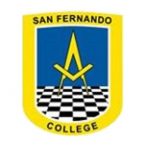 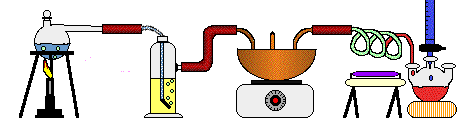 Asignatura: QuímicaProf. Elena Sepúlveda ASoluciones químicas: Guía aplicada Estimadas y estimados estudiantes, en las guías anteriores hemos trabajado los conceptos como: sustancias puras, mezclas, solvatación, unidades de medidas físicas y químicas, entre otros. En esta guía ustedes deberán aplicar estos conceptos  y para esto deberán realizar la siguiente actividad: Actividad N°1: Realizaran una solución Química en sus casas y deberán calcular la concentración de dicha solución. Recomendaciones: Si no disponen de un objeto para masar los gramos que disolverán de soluto, utilicen un sobre de jugo en polvo y lo diluyen en el volumen de agua descrito en el sobre. También puede ser un sobre de algún postre como jalea, flan, etc. Es importante destacar que si va a realizar una solución que tenga que utilizar agua caliente, POR FAVOR TENGA CUIDADO Y TOME TODOS LOS RESGUARDOS NECESARIOS, COMO ESTAR EN COMPAÑÍA DE UN ADULTO Y LEER LAS INSTRUCCIONES ANTES DE REALIZAR LA SOLUCIÓN. Posterior a la realización de la solución, completar los siguientes datos: Paso N°1: Procedimiento: Describir materiales utilizados y cómo preparo la solución: Paso N°2: complete la siguiente tabla Paso N°3: Realizar cálculos de concentración, según los pasos descritos en guías de trabajo y clases: Nota: si por alguna razón no puede realizar los cálculos de las concentraciones solicitadas, debe justificar desde un punto de vista químico-matemático la razón de esto. Asignatura: Ciencias Naturales: QuímicaAsignatura: Ciencias Naturales: QuímicaN° De La Guía: 12Título de la Guía: Guía aplicada. Título de la Guía: Guía aplicada. Título de la Guía: Guía aplicada. Objetivo de Aprendizaje (OA): •	Realizar una solución química en sus casas y realizar cálculos de concentraciones físicas y químicas Objetivo de Aprendizaje (OA): •	Realizar una solución química en sus casas y realizar cálculos de concentraciones físicas y químicas Habilidades: Comprender, Analizar, Establecer,Aplicar, Inferir,  Calcular. Nombre Docente: Elena Sepúlveda.  Correo: esepulveda@sanfernandocollege.cl  Correo: esepulveda@sanfernandocollege.cl Nombre Estudiante:Nombre Estudiante:Curso: 2° Medio ___Materiales Procedimiento: Planteamiento del enunciado del ejercicio. Puede realizar el enunciado del ejercicio, tomando como ejemplo la guía N°7. SolutoSolvente Cantidad de soluto Cantidad de solvente Solución final Concentración Resolución %m/mDatos:Formula:Reemplazo:Respuesta  %m/v (asuma volumen solución como el total de solvente adicionado) Datos:Formula:Reemplazo:RespuestaMolaridad (no olvidar calcular cantidad de moles) Datos:Formula:Reemplazo:RespuestaMolalidad Datos:Formula:Reemplazo:Respuesta